Контрольная работа по теме 1 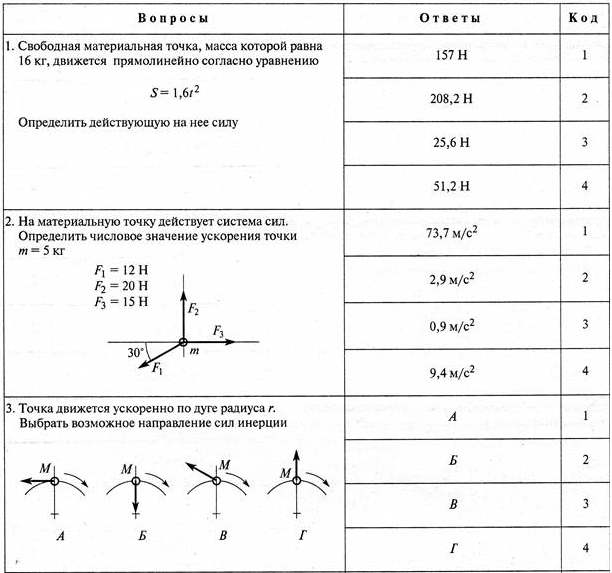 Контрольная работа по теме 2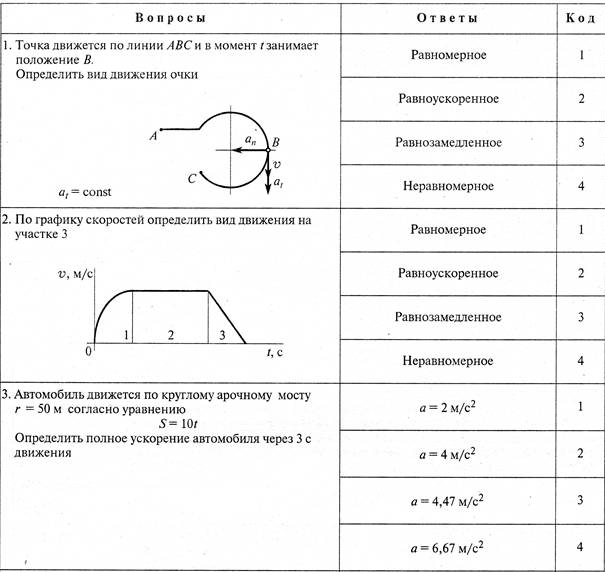 Контрольная работа по теме 3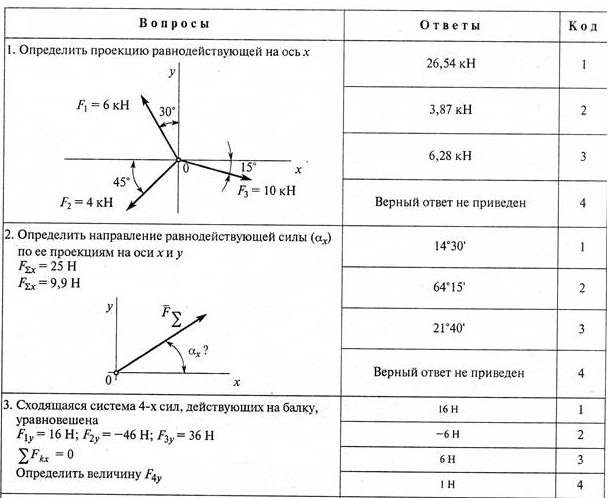 Итоговая контрольная работа Условия задачи 1:Определить усилия во всех стержнях данной стержневой системы при воздействии на нее силы P.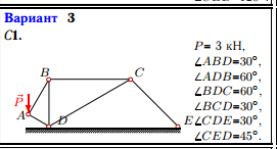 Условия задачи 2:Точка движется по закону x=x(t) и y=y(t). Для момента времени t=t1 найти скорость, ускорение точки и радиус кривизны траектории (x и y даны в см, t1 в сек).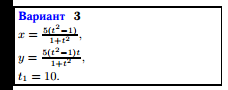 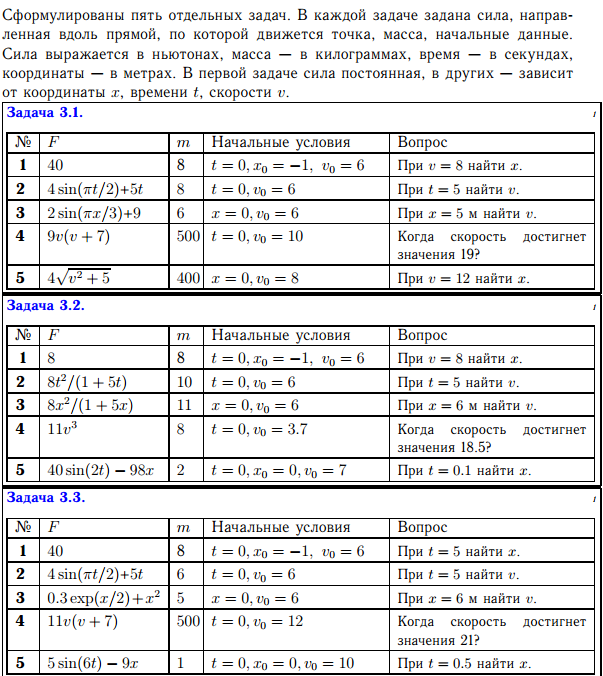 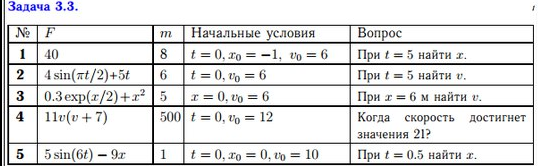 